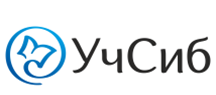 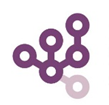 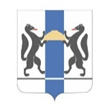 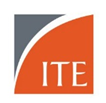 Деловая программа выставки «УчСиб – 2018»ВЫСШАЯ ШКОЛАДИСКУССИОННАЯ ПАНЕЛЬ«Предуниверсарий – экосистема формирования конкурентного преимущества талантов НТИ»16 марта 2018 года, 10:00 – 12:30Конференц-зал № 2, 3 этажЦель: обсуждение возможностей регионального проекта «Предуниверсарий» в подготовке обучающихся к проектной, научно-исследовательской деятельности по направлениям НТИ.Модератор: заместитель министра образования Новосибирской области Олеся Геннадьевна ОрловаСпикеры:Карпик Александр Петрович, ректор СГУГиТ«Новые модели непрерывного образования, соответствующие НТИ»Горевая Евгения Сергеевна, к.э.н., доцент кафедры Менеджмента НГТУ«Интеграция концепции НТИ в образовательный процесс ВУЗА и школы»Безлепкина Маргарита Александровна, директор инженерного лицея НГТУСудоргина Любовь Вилениновна, директор Гимназии №14 «Университетская»Федоровская Людмила Андреевна, старший преподаватель кафедры химии СГУПС«Межпредметная интеграция в проектной деятельности учащихся»Плетнева Елена Юрьевна, заместитель начальника управления – начальник отдела дошкольного и общего образования управления образовательной политики Минобразования Новосибирской области«Проблемы и перспективы развития олимпиадного движения НТИ в Новосибирской области»СОВЕТ ПРОРЕКТОРОВ ПО НАУЧНОЙ РАБОТЕ ВУЗОВ, РАСПОЛОЖЕННЫХ НА ТЕРРИТОРИИ НОВОСИБИРСКОЙ ОБЛАСТИ16 марта 2018 года, 13:00 - 15:30Конференц-зал № 2, 3 этажЦель: обмен опытом, презентация лучших практик и обсуждение вопросов организации научно-исследовательской деятельности в вузах в соответствии с направлениями НТИ.Модератор: заместитель министра образования Новосибирской области Олеся Геннадьевна ОрловаВопросы повестки:- О дорожной карте реализации НТИ в Новосибирской области- Перспективы развития электронного обучения в Российской Федерации- Иные вопросы обеспечения эффективности научно-исследовательской работы вуза в современных условиях. МЕТОДИЧЕСКАЯ КОНФЕРЕНЦИЯ «Взаимодействие вузов и общеобразовательных организаций в Новосибирской области»16 марта 2018 г., 14:00 - 16:30Цель: обмен опытом, презентация лучших практик, обсуждение проблем, формирование предложений по повышению эффективности взаимодействия вузов и школ по профориентационной работе.Модераторы: Спикеры:Бурков Сергей Николаевич, к.т.н., доцент директор центра довузовской подготовки НГАУ.«Общая информация о довузовской работе НГАУ со школами».Казакова Ольга Александровна, к.б.н., доцент каф. защиты растений. «Варианты научного сотрудничества НГАУ со школами г. Новосибирска и области по биологическим направлениям».Захаров Илья Константинович, преподаватель, аспирант каф. ботаники и ландшафтной архитектуры.«Сотрудничество НГАУ со школами города в области ландшафтного дизайна».Масленникова Владислава Сергеевна, руководитель студенческого научного общества по защите растений.«Научно-исследовательские лаборатории НГАУ для школьников (результаты сотрудничества в 2017г., успехи школьников, отзывы учителей)».Тятенкова Ирина Ивановна, заместитель начальника управления маркетинга и информационных ресурсов ЧОУ ВО «Сибирская академия финансов и банковского дела».«Опыт Сибирской академии финансов и банковского дела по реализации стратегического партнерства «Школа-вуз».Целебровская Марина Юрьевна, к.п.н., доцент, декан факультета довузовского образования НГТУ.«Организация взаимодействия НГТУ с учреждениями среднего и среднего профессионального образования Новосибирской области».Яковина Ирина Николаевна, к.п.н., доцент кафедры ВТ НГТУ, Бузыцкий Радослав Александрович.«Технологии игровой педагогики в профориентации».Боровикова Дарья Владимировна, ассистент кафедры ЭП НГТУ.«О возможностях взаимодействия факультета РЭФ и школ города Новосибирска в рамках инженерного школьного образования в области электроники». Янпольский Василий Васильевич, к.т.н., доцент, декан МТФ НГТУ.«Школа инженерного мышления. Поиск новых форматов взаимодействия».Долгов Алексей Семенович, к.п.н., доцент кафедры МС НГТУ.«Роль спортивных мероприятий (на примере шахмат) в профориентационной работе опорного вуза».КРУГЛЫЙ СТОЛ«Управленческое образование в России»17 марта 2018г., 10:00 до 12:30Цель: презентация для родителей и обучающихся лучших практик, образовательных программ ВУЗов по подготовке управленческих кадров, профориентация.Модераторы:Кирилова Надежда Андреевна, заместитель директора СИУ РАНХиГС, канд. юрид. наук, доцент;Савинов Леонид Вячеславович, декан факультета государственного и муниципального управления СИУ РАНХиГС, д-р полит. наук, профессор.Спикеры: Кирилова Надежда Андреевна, заместитель директора СИУ РАНХиГС канд.юрид.наук, доцент.«Управленческое образование в России: история и современность.»Савинов Леонид Вячеславович, декан факультета государственного и муниципального управления СИУ РАНХиГС.«Образовательные программы по направлению подготовки «Государственное и муниципальное управление»: реалии и перспективы развития».Андерс-Намжилова Кристина Юрьевна, директор центра по работе с абитуриентами и новому набору СИУ РАНХиГС, доцент кафедры международных отношений и гуманитарного сотрудничества, канд. филол. наук.«Управленческое образование как ключ к успешной карьере».Чибранов Данил, Аргоков Александр, студенты 2 курса СИУ РАНХиГС.«Образовательные проекты Сибирского института управления «Формула профессионализма» и «Лидерство и служение»: цели и задачи».Суходаева Татьяна Сергеевна, профессор кафедры экономики и инвестиций СИУ РАНХиГС, канд. экон. наук.«Ценности управленческого образования: от отраслевого профессионализма к интегративным компетенциям».Заикин Николай Николаевич, доцент кафедры менеджмента СИУ РАНХиГС, канд. экон. наук.«Образовательная траектория школьника к ученому: это сложно, но реально».Бабаева Алина, студентка 4 курса СИУ РАНХиГС.«Процесс профессионального самоопределения студента-управленца».Сапрыкина Ольга Анатольевна, канд. экон. наук, директор Института магистратуры, аспирантуры и научных исследований ЧОУ ВО «Сибирская академия финансов и банковского дела».«Практическая психология для менеджеров».ПРЕЗЕНТАЦИЯ ОБРАЗОВАТЕЛЬНЫХ ПРОГРАММ«Региональный опорный университет: роль в подготовке кадров для Новосибирской области»Конференц-зал 4, 17 марта 2018г., 12:30 до 14:30Цель: представители факультетов НГТУ расскажут родителям и обувающимся об образовательных программах регионального опорного университета, связях с работодателями. КРУГЛЫЙ СТОЛ «Предпринимательское образование»17 марта 2018 г., 12:30 - 14:30Цель:обсуждение проблем, связанных  развитием предпринимательского образования. Спикеры:Рубин Юрий Борисович, президент Национальной ассоциации обучения предпринимательству (РАОП), Ректор Московского финансово-промышленного университета "Синергия", член-корр. Российской академии образования, доктор экономических наук;Можжухин Данила Петрович, исполнительный директор Национальной ассоциации обучения предпринимательству;Новиков Александр Владимирович, ректор Новосибирского государственного университета экономики и управления.Тятенкова Ирина Ивановна, заместитель начальника управления маркетинга и информационных ресурсов ЧОУ ВО «Сибирская академия финансов и банковского дела».«Повышение финансовой грамотности населения: опыт реализации и перспективы развития».Нехорошков Евгений Владимирович, декан факультета «Мировая экономика и право», к.э.н., СГУПС.«Развитие бизнес-инициатив в технических вузах».Вопросы для обсуждения: - Что такое предпринимательство как феномен? Это бизнес, зарабатывание денег? Или это особый тип мышления и действия, связанный с созданием новых схем и форм жизнедеятельности, новых рынков и продуктов будущего? - Когда можно и нужно заниматься подготовкой предпринимателей?- Какими знаниями, навыками, компетенциями должен обладать успешный предприниматель?- Как и где можно и нужно готовить предпринимателей? И возможно ли это? Или надо просто готовить хороших лидеров для бизнеса и не умножать сущности? - Какие уже разработаны и внедряются эффективные формы, методы, технологии обучения предпринимательству и развития предпринимательского мышления? Чем они отличаются от привычных уже практик и методов бизнес образования?- Есть ли уже опыт выстраивания целостных моделей и концептов «предпринимательского университета»? Чем эта модель отличается от других моделей и концептов? Есть ли отечественный и мировой опыт выстраивания этой модели? - Каков заказ на предпринимателя? Готово ли предпринимательское сообщество сделать заказ средней и высшей школе? Или необходимо вести разговор о партнерских форматах и совместных программах подготовки предпринимательских кадров? Можно ли заказать предпринимателя как готовый товар?- Есть ли необходимость готовить и разрабатывать профессиональный стандарт по предпринимательству? Возможен ли он? Или он невозможен, поскольку предпринимательство сродни творчеству, которое нельзя стандартизировать? - Нужен ли образовательный стандарт по предпринимательству? Если в консерватории готовят музыкантов и вокалистов и разрабатывают образовательные стандарты по творческим профессиям, то почему не сделать образовательный стандарт по предпринимательству? Экспресс-знакомство с работодателями и вузами17 марта 2018 г., 10:00 - 12:30Цель:презентовать участникам выставки образовательные программы  целевой подготовки кадров региона, провести со школьниками игровое обсуждение темы «Профессии будущего».Модератор: Трубачева Анна Евгеньевна, директор ГАУ НСО «АРИС».Спикеры:Окунев Алексей Григорьевич, проректор НГУ по программам развития;Марчук Александр Гурьевич, директор ИСИ СО РАН, д.ф.-м.н., проф. НГУ;Нетёсов Сергей Викторович, проректор по научной работе НГУ, д.б.н., профессор, член-корр. РАН;Пермяков Руслан Анатольевич, директор проекта «Программы в сфере образования» АО «Технопарк Новосибирского Академгородка»;Чернышов Сергей Андреевич, начальник управления дополнительного образования НГУЭУ. 